Znak sprawy: BZP-I.271.10.2022			 Tarnobrzeg, dnia 02.08 2022r.Zamawiający:Miasto Tarnobrzeg reprezentowane przez Prezydenta Miasta Tarnobrzegaul. Kościuszki 3239-400 TarnobrzegINFORMACJA O KWOCIE PRZEZNACZONEJ NA SFINANSOWANIE ZAMÓWIENIADotyczy postępowania na wykonanie zadania pn.: Rozwój instalacji OZE w podsektorze budownictwa mieszkaniowego indywidualnego na terenie miasta Tarnobrzega współfinansowanego ze środków Europejskiego Funduszu Rozwoju Regionalnego w ramach Regionalnego Programu Operacyjnego Województwa Podkarpackiego na lata 2014-2020, Osi Priorytetowej III. Czysta energia, działanie 3.1 Rozwój OZE.Działając na podstawie art. 222 ust. 4 ustawy z 11 września 2019r. – Prawo zamówień publicznych (Dz.U. 2021, poz. 1129 ze zm.), Zamawiający informuje, że na sfinansowanie zamówienia zamierza przeznaczyć kwotę 10 958 564,40 PLN brutto.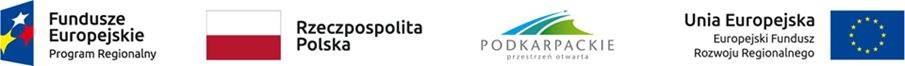 